United Nations Environment Assembly of the
United Nations Environment ProgrammeSecond sessionNairobi, 23–27 May 2016Provisional agenda Opening of the session. Organization of work:Election of officers;Adoption of the agenda; Organization of work. Credentials of representatives. International environmental policy and governance issues:Illegal trade in wildlife; Science-policy interface;Chemicals and waste;Marine plastic debris and microplastics;Air quality;Ecosystem-based adaptation;Global Environment Monitoring System/Water Programme;Sustainable development and poverty eradication;Emerging and other relevant issues;Coordination across the United Nations system on environmental issues;Relationship between the United Nations Environment Programme and multilateral environmental agreements;Synergies among the biodiversity-related multilateral environmental agreements;Environmental law.Medium-term strategy, programme of work and budget, and other administrative and budgetary issues:Revisions to the programme of work and budget for the biennium 2016–2017;Proposed medium-term strategy for 2018–2021;Proposed programme of work and budget for the biennium 2018–2019;Management of trust funds and earmarked contributions;Other administrative and budgetary issues.Stakeholder engagement.High-level segment.Provisional agenda, date and venue of the third session of the Environment Assembly.Adoption of the resolutions, decisions and outcome document of the session.Adoption of the report. Other matters.Closure of the session. UNITED
NATIONSEPUNEP/EA.2/1/Rev.1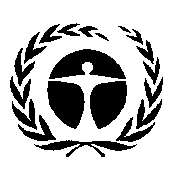 United Nations 
Environment Assembly of the 
United Nations Environment ProgrammeDistr.: General
8 March 2016Original: English